Ансамбль танца "Карамель" со сцены сквера Дзержинского поздравил Омичей с днем России, а также принял активное участие в тематической площадке на Лабинском проспекте, где познакомил Омичей и гостей города с танцами финно-угорских народов.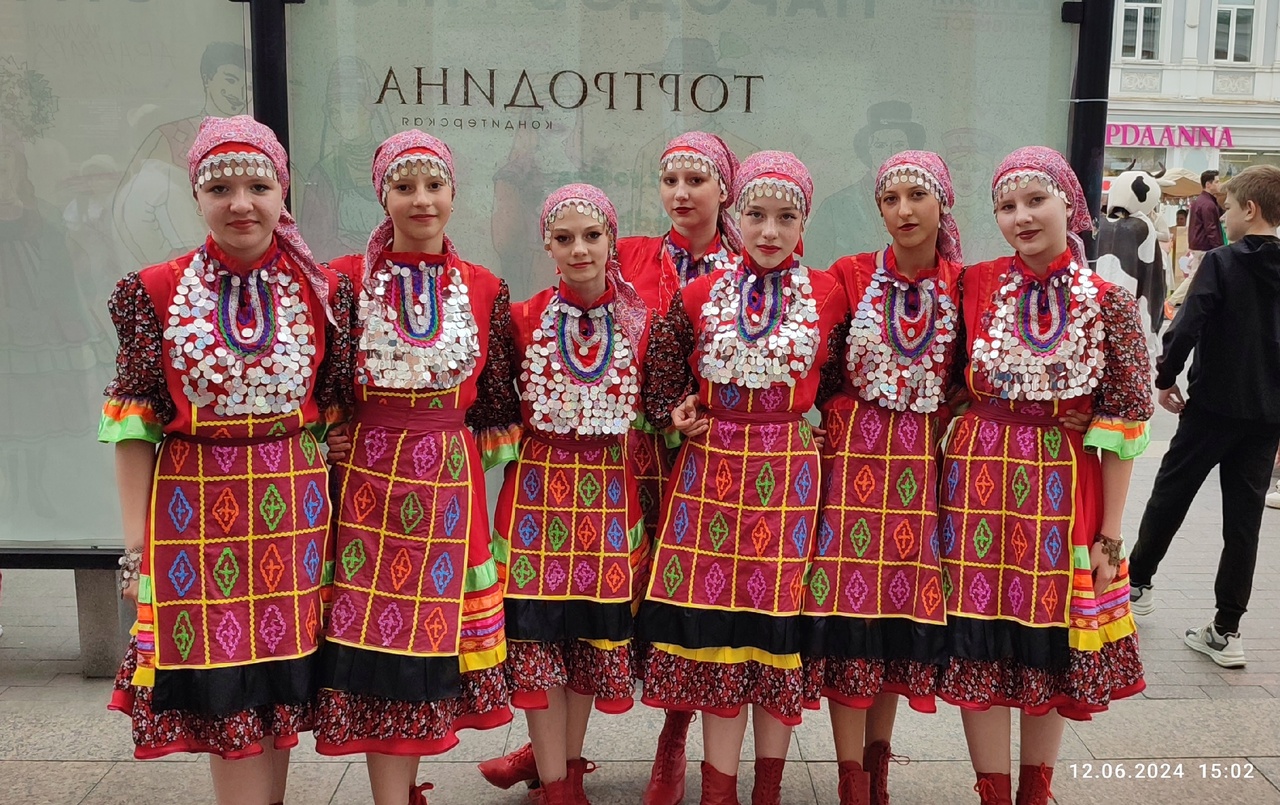 